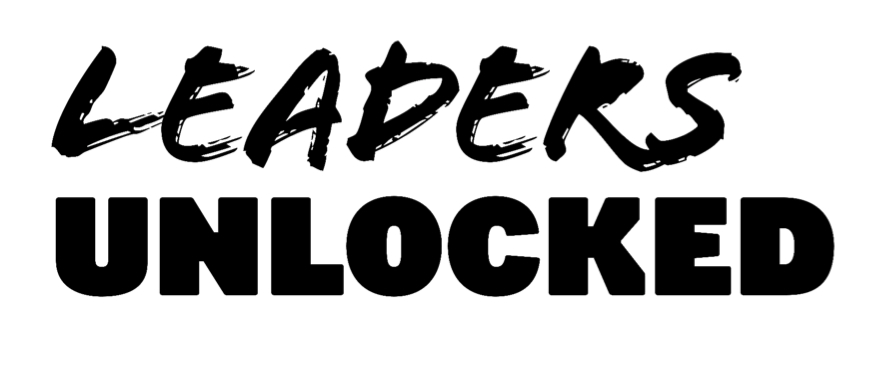 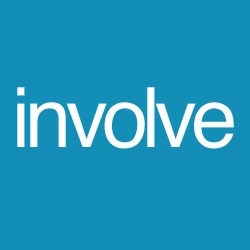 MH:2K NOTTINGHAM AND NOTTINGHAMSHIRE: CONSENT FORM FOR UNDER-18sIf you are under 18, please ask a parent/guardian/carer to complete and sign this form. Please show them the Application Guidance Notes to ensure they understand what the project involves.I consent to [NAME] ………………………………………………………………………………………… becoming a member of MH:2K Nottinghamshire from October 2017 to May 2018.Parent/guardian name (PRINT) ……………………………………………………………………………………………………Parent/guardian signature………………………………………………………………………………………………………….Relationship to applicant  ……………………………………………………………………………………………………………Date…………………………………………………………………………......................................................................Contact telephone number………………………………………………………………………………………………………....E-mail…………………………………………………………………………………………………………………………………………..This form can either be submitted at the first event or scanned and emailed to kaytea@leaders-unlocked.org 